　学習支援サポーター　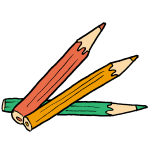 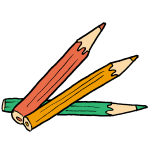 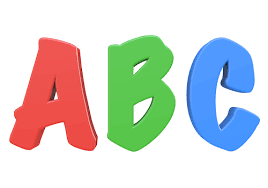 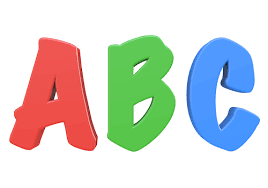 　募集！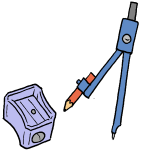 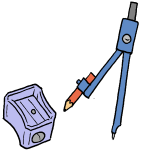 